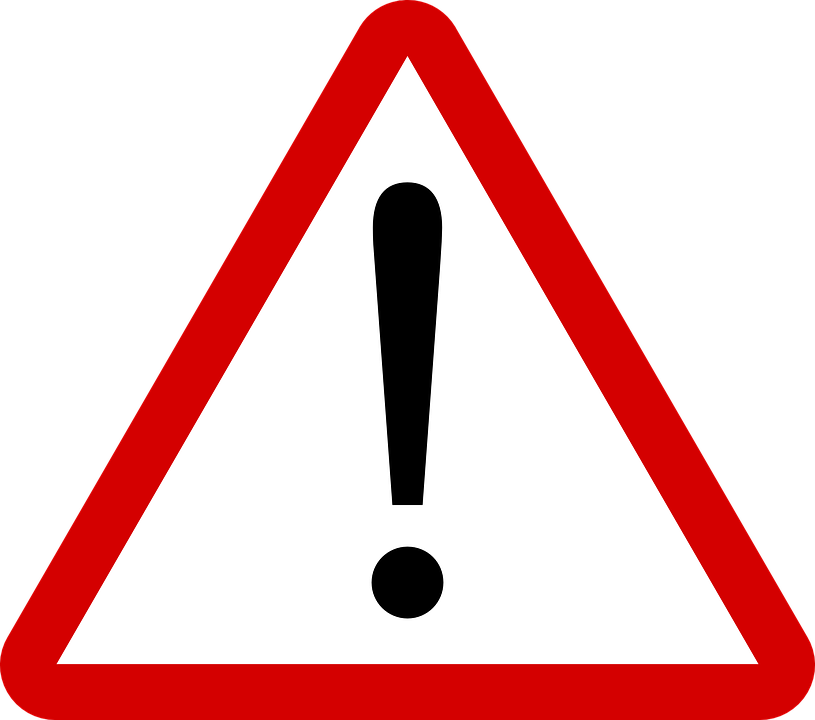 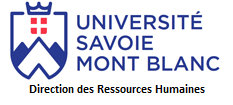 La publication des emplois du second degré vacants à l’université Savoie Mont Blanc, à pourvoir au 1er septembre 2024, est accessible sur l’application VEGA du portail GALAXIE du jeudi 14 mars 2024 à 10h00 au vendredi 12 avril 2024 à 16h00 (heure de Paris) à l’adresse suivante :https://www.galaxie.enseignementsup-recherche.gouv.fr/ensup/cand_recrutement_PRAG_PRCE.htmDes informations et documents sont également disponibles sur le site de l’université Savoie Mont Blanc à l’adresse suivante :https://www.univ-smb.fr/universite/travailler-a-lusmb/campagne-et-recrutement/L’envoi du dossier de candidature est dématérialisé et un dossier complet doit être déposé pour chaque poste demandé. Les dossiers de candidature devront être déposés du jeudi 14 mars 2024 à 10h00 au vendredi 12 avril 2024 à 16h00 (heure de Paris) exclusivement sur l’application VEGA du portail GALAXIE sous forme de fichiers au format « .pdf ».https://www.galaxie.enseignementsup-recherche.gouv.fr/ensup/cand_recrutement_PRAG_PRCE.htmAucun dossier papier ne sera accepté.Les documents administratifs en langue étrangère doivent être traduits en français et joints avec l’original. Les candidats veilleront à fournir une adresse mail valide et devront consulter leur messagerie régulièrement, les contacts entre l’université et les candidats s’effectueront exclusivement par mail. Pour toute question relative à votre dossier, le Service des Personnels Enseignants et Enseignants-chercheurs de la Direction des Ressources Humaines de l'université est joignable par mail à l'adresse suivante : recrutement-seconddegre@univ-smb.fr.Liste des pièces à déposer dans l’application VEGA du portail GALAXIE :DOCUMENTS COMMUNSPièces obligatoiresPièce identitéArrêté justifiant le classementArrêté de la dernière affectation ou de la position CVLettre de motivationPièce complémentaireJustificatif RQTH-------------------------------------------------------------------------------------------------------------------------------------------------------------------------------------------------------------DOCUMENTS SPECIFIQUES DEMANDES PAR L’ETABLISSEMENT Pièce obligatoire - Document avec modèle à compléterDéclaration de candidature Pièces complémentaires - Documents sans modèle à compléterCopie demande de détachement-> Pour les fonctionnaires de catégorie A (non enseignants) quel que soit leur ministère d’appartenance et les personnels enseignants appartenant à d’autres ministères que celui de l’Education nationale et de la Jeunesse ou de l’Enseignement supérieur et de la Recherche (cf. note de service du 03/07/2023 du BO n° 30 du 27/07/2023 : la demande de détachement dans l’un des corps des personnels enseignants du second degré public devra être formulée dans les conditions et le calendrier prévu par la note de service annuelle DGRH B2-3 qui paraîtra au BOEN au plus tard début décembre 2023. L’affectation dans l’enseignement supérieur ne sera prononcée que si le détachement a été préalablement accepté).Copie demande d’intégration-> Pour les maîtres contractuels ou agréés de l’enseignement privé relevant du ministère en charge de l’éducation nationale, lauréats d’un concours de l’enseignement public qui avaient opté pour leur maintien dans l’enseignement privé. Tout dossier ou document déposé hors délai est déclaré irrecevable. Tout dossier incomplet à la date limite susmentionnée est déclaré irrecevable. Il est donc recommandé de ne pas attendre les derniers jours pour déposer le dossier.Aucun document ne pourra être déposé ou pris en compte le 12 avril 2024 après 16 heures (heure de Paris)DECLARATION DE CANDIDATURE à un emploi de statut second degré ouvert dans un établissement d’enseignement supérieur RENTREE 2024Civilité :  M.      Mme		NOM PATRONYMIQUE : 		NOM D’USAGE : 		Prénom : 			NUMEN : 		Date de naissance : 			Lieu de naissance : 		Adresse personnelle :  		Code postal : 			Ville : 		N° de téléphone :  			 								Adresse courrier électronique : 		@ 		Corps et grade : 			Discipline : 		Echelon actuel dans le corps : 		 joindre une copie du dernier arrêté d’échelon (pas de copie écran i-prof)Affectation actuelle ou dernière affectation : 		 joindre une copie du dernier arrêté d’affectation (pas de copie écran i-prof)Position administrative si autre qu’activité (détachement, disponibilité, ……) : 	 joindre une copie de l’arrêtéJe suis candidat(e) pour l’affectation au 1er septembre 2024dans l’enseignement supérieur sur l’emploi N° 		Discipline : 		A pourvoir à l’université Savoie Mont BlancDirection des Ressources Humaines - Service des Personnels Enseignants et Enseignants-chercheurs - BP 1104 - 73011 CHAMBERY CEDEX 